VNSW Grade Championships Awards for 2018/2019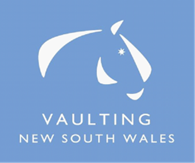 Executive SummaryThe Vaulting Committee of Equestrian NSW (the Committee) has introduced annual awards by grade to recognise the best in grade as determined by a vaulter’s average score from a minimum of three official events.The top 3 scores must be from the same grade (i.e. 3 scores from Open)The following outlines the criteria and procedures in calculating the various grade awards for 2018/2019 developed by the Committee.Eligibility CriteriaTo be considered for a VNSW Grade Champion award, a vaulter must –Be a member of EA (NSW) for the full year.Have achieved an Individual score in the vaulter’s grade in any three official events in Australia between 1st November 2018 and 31st October 2019.Only Individual scores from horse classes will be used.There will be no gender distinction in these awards.It is the responsibility of all Organising Committees to forward a final scoring spreadsheet to VNSW secretary (secretary.vnsw@gmail.com) within one month of the event for compilation and verification of NSW Vaulter scores.It is the responsibility of the vaulter to adviseofany results from any interstate official events by email to VNSW secretary (secretary.vnsw@gmail.com) with full details prior to 31st October 2019. Notifications received after this date will not be considered.ProcedureOn a grade by grade basis, the three highest scores per vaulter in accordance with the criteria above will be averaged and the highest average score in the grade will be declared the VNSW Grade Champion for 2019.VNSW welcomes feedback to ensure careful consideration is given to all levels of our sport. Any matters raised will be taken into consideration in formulating the Criteria and Procedures for 2020.